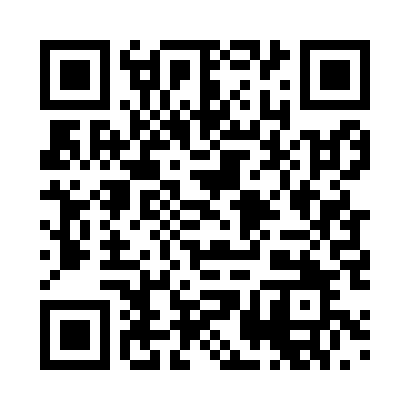 Prayer times for Treinfeld, GermanyWed 1 May 2024 - Fri 31 May 2024High Latitude Method: Angle Based RulePrayer Calculation Method: Muslim World LeagueAsar Calculation Method: ShafiPrayer times provided by https://www.salahtimes.comDateDayFajrSunriseDhuhrAsrMaghribIsha1Wed3:325:521:145:158:3610:472Thu3:295:501:145:168:3810:493Fri3:265:491:145:178:3910:524Sat3:235:471:145:178:4110:555Sun3:195:451:135:188:4210:586Mon3:165:441:135:188:4411:017Tue3:135:421:135:198:4511:038Wed3:105:401:135:208:4711:069Thu3:065:391:135:208:4811:0910Fri3:035:371:135:218:5011:1211Sat3:005:361:135:218:5111:1512Sun2:585:341:135:228:5311:1813Mon2:575:331:135:228:5411:2114Tue2:575:311:135:238:5611:2215Wed2:565:301:135:238:5711:2216Thu2:565:291:135:248:5811:2317Fri2:555:271:135:259:0011:2418Sat2:555:261:135:259:0111:2419Sun2:545:251:135:269:0211:2520Mon2:545:241:135:269:0411:2521Tue2:535:221:135:279:0511:2622Wed2:535:211:135:279:0611:2723Thu2:525:201:145:289:0811:2724Fri2:525:191:145:289:0911:2825Sat2:525:181:145:299:1011:2826Sun2:515:171:145:299:1111:2927Mon2:515:161:145:309:1211:2928Tue2:515:151:145:309:1411:3029Wed2:505:141:145:309:1511:3130Thu2:505:141:145:319:1611:3131Fri2:505:131:155:319:1711:32